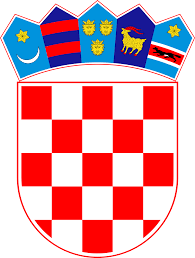 Na temelju članka 10. stavka 1. Zakona o knjižnicama i knjižničnoj djelatnosti (Narodne novine broj 17/19, 98/19 i 114/22), članka 18. stavka 2. i članka 28. Standarda za školske knjižnice (Narodne novine broj 61/23) i članka 72. Statuta OŠ Nikole Tesle, Gračac Školski odbor OŠ Nikole Tesle, Gračac na sjednici održanoj 06. prosinca 2023.god. donio je:PRAVILNIKO RADU ŠKOLSKE KNJIŽNICEOgledni primjerakOPĆE ODREDBEČlanak 1.Pravilnikom o radu školske knjižnice (u daljnjem tekstu: Pravilnik) uređuje se zadaća i djelatnost školske knjižnice, prava korisnika, način korištenja knjižnične građe i usluga, postupak u slučaju oštećenja, uništenja ili gubitka posuđene knjižnične građe, radno vrijeme školske knjižnice i ostalo u vezi s radom školske knjižnice u OŠ Nikole Tesle, Gračac  (u daljnjem tekstu: školska ustanova).   Članak 2.    Školska knjižnica osigurava ispunjavanje odgojno-obrazovnih, informacijskih, stručnih i kulturnih potreba korisnika te je informacijsko, medijsko, komunikacijsko i kulturno središte školske ustanove.Članak 3.(1) Odredbe ovoga Pravilnika odnose se na učenike, učitelje, stručne suradnike, ostale zaposlenike školske ustanove te druge osobe koje borave u prostoru školske knjižnice.(2) O primjeni odredbi ovoga Pravilnika skrbe ravnatelj i stručni suradnik - knjižničar.Članak 4.Izrazi koji se u ovom Pravilniku koriste, a imaju rodno značenje, odnose se jednako  na muški i ženski spol.ZADAĆE I DJELATNOST ŠKOLSKE KNJIŽNICEČlanak 5.(1) Zadaća školske knjižnice kao informacijskog, medijskog, komunikacijskog i kulturnog središta školske ustanove je da organiziranim zbirkama knjižnične građe u analognim i digitalnim oblicima te uslugama i radom osigura ispunjavanje odgojno-obrazovnih, informacijskih, stručnih i kulturnih potreba korisnika.(2) Djelatnost školske knjižnice ostvaruje se međusobno povezanim djelatnostima:odgojno-obrazovnomstručno-knjižničnomkulturnom i javnom     (3) Sukladno članku 4. Standarda za školske knjižnice, a s obzirom na broj razrednih odjela školska knjižnica je tipa T 2 (od 9 do 12 razrednih odjela).Članak 6.(1) Program rada školske knjižnice sastavni je dio školskog kurikuluma i godišnjeg plana i programa rada školske ustanove. (2) Pripremanje, planiranje i programiranje rada školske knjižnice obuhvaća:– izradu godišnjeg plana i programa rada školske knjižnice i pisanje godišnjeg izvješća o radu– rad na usklađivanju s godišnjim planom rada školske ustanove i uključivanju školske knjižnice u školski kurikulum– pripremanje za provedbu odgojno-obrazovne, knjižnične i kulturno-javne djelatnosti.Članak 7.Odgojno-obrazovna djelatnost školske knjižnice obuhvaća rad s učenicima, rad s učiteljima, nastavnicima, stručnim suradnicima, ravnateljem i roditeljima te planiranje i programiranje odgojno-obrazovnoga rada.Članak 8.Rad s učenicima odnosi se na: – stvaranje intelektualnih, materijalnih i drugih uvjeta za učenje– promicanje i sudjelovanje u unapređivanju svih oblika odgojno-obrazovnoga rada– stvaranje uvjeta za interdisciplinarni pristup nastavi       – poučavanje i razvoj ključnih kompetencija–  poticanje kritičkog mišljenja i rješavanja problema– osiguravanje pristupa knjižničnim zbirkama i pružanjem usluga kao pomoć učenicima u učenju te poučavanje za samostalno i cjeloživotno učenje– organizaciju nastavnih sati u knjižnici i izvan nje– razvijanje svijesti o vrijednostima zavičajne i nacionalne kulture, posebno jezika, umjetnosti i znanosti– poticanje odgoja za demokraciju i razvijanje svijesti o multikulturalnosti uz organizaciju zbirki i različite projekte– drugi odgojno-obrazovni rad s učenicima.Članak 9.Rad s učiteljima, nastavnicima, stručnim suradnicima i ravnateljem obuhvaća:– rad na pripremi i provedbi nastavnih sati i radionica te pripremu i sudjelovanje u istraživačkoj nastavi– timski rad na pripremi i provedbi školskih, državnih i međunarodnih projekata i programa u skladu s kurikulumom– organizaciju i provedbu stručnog usavršavanja odgojno-obrazovnih zaposlenika s ciljem upućivanja u korištenje pouzdanih informacijskih izvora i učinkovitu uporabu novih tehnologija u e-učenju i e-podučavanju– rad na unapređenju rada školske knjižnice– suradnju sa stručnim vijećima u školskoj ustanovi– mentorski rad s pripravnicima u tijeku stažiranja– drugu suradnju s učiteljima, nastavnicima,stručnim suradnicima i ravnateljem te stručnim službama izvan školske ustanove.Članak 10.Stručna knjižnična djelatnost školske knjižnice podrazumijeva:– izgradnju i upravljanje fondom, što uključuje zaštitu knjižnične građe, otpis i reviziju te izradu godišnjih planova nabave– obradu knjižnične građe u računalno čitljivim kataložnim formatima i preuzimanje zapisa iz dostupnih normativnih i bibliografskih baza– osiguravanje dostupnosti i korištenja knjižnične građe i izvora informacija na različitim medijima– izradu informacijskih pomagala; prikazi knjiga, tematski popisi i sl.– utvrđivanje i praćenje potreba korisnika– razvijanje navike posjećivanja knjižnice– organizirano i sustavno poučavanje korisnika o radu i korištenju knjižnice, upućivanjem u način i metode rada na istraživačkim zadacima uz upotrebu izvora informacija na različitim medijima– rad s korisnicima; cirkulacija građe, preporuke za čitanje, pomoć u pronalaženju izvora informacija– poticanje čitanja i razvoj čitateljske kulture– poučavanje informacijske i medijske pismenosti– prikupljanje i unos statističkih podataka u Sustav jedinstvenoga elektroničkog prikupljanja statističkih podataka o poslovanju knjižnica koji se vodi u Nacionalnoj i sveučilišnoj knjižnici u Zagrebu– suradnju u izgradnji knjižničnog sustava– suradnju s nadležnom županijskom matičnom razvojnom službom i matičnom službom za školske knjižnice u Nacionalnoj i sveučilišnoj knjižnici u Zagrebu – uređivanje mrežnog mjesta školske knjižnice u sklopu mrežne stranice školske ustanove– organizaciju nastavnoga gradiva za e-učenje i otvorene obrazovne sadržaje– sudjelovanje u izgradnji školske digitalne knjižnice, digitalne zbirke i institucijskog repozitorija– kvantitativno i kvalitativno samovrednovanje stručnog rada školske knjižnice– druge stručne poslove.Članak 11.(1) Kulturna i javna djelatnost školske knjižnice odnosi se na:– organizaciju, pripremu i provedbu kulturnih sadržaja; književne i filmske tribine– filmske i videoprojekcije, izložbe, kazališne predstave, glazbene i plesne izvedbe i drugo uz uvažavanje autorskih prava– poticanje integracije kulturnih i javnih djelatnosti s nastavom različitih odgojno-obrazovnih područja– promicanje općeljudskih vrijednosti i usklađivanje društveno-humanističkih vrednota s ciljevima odgojno-obrazovnoga programa– sudjelovanje u izgradnji kulturnog ozračja školske ustanove– suradnju s kulturnim institucijama; narodnim i drugim knjižnicama, arhivima, muzejima, kazalištima i drugim  ustanovama koje organiziraju rad s djecom i mladeži u slobodno vrijeme– suradnju sa strukovnim udrugama i srodnim institucijama.(2) Školska knjižnica kontinuirano radi na promidžbi knjižnice s ciljem informiranja korisnika te stručne i šire javnosti o uslugama i aktivnostima koje nudi i o njezinoj ulozi u školskoj ustanovi i zajednici.III. KNJIŽNIČNA GRAĐA I KNJIŽNIČNI FONDČlanak 12.U školskoj knjižnici osigurava se knjižnična građa koja zadovoljava obrazovne, informacijske, kulturne, stručne i osobne potrebe korisnika. Pri donošenju smjernica za nabavu knjižnične građe školski knjižničar surađuje s odgojno-obrazovnim zaposlenicima.Članak 13.Knjižnični fond kontinuirano se izgrađuje  nabavom nove građe i redovitim izlučivanjem u skladu s pravilnikom kojim je propisana zaštita knjižnične građe, revizija i otpis.Članak 14.(1) Knjižničnu građu čine:– knjige i serijske publikacije u analognom i digitalnom obliku– neknjižna građa; zvučna, vizualna– elektronička građa na prijenosnim medijima– viševrsna građa–didaktičke igračke i društvene igre– drugi mediji s obrazovnim sadržajima(2) Školska knjižnica  osigurava i pristup online informacijskim izvorima.       (3) Obrada knjižnične građe provodi se u skladu sa Standardom za školske knjižnice, a školska knjižnica treba imati javno dostupan knjižnični katalog na mreži (OPAC) na mrežnoj stranici školske ustanove. Članak 15.(1) Sadržaj knjižničnog fonda ovisi o školskom kurikulumu i nastavnom planu i programu rada školske ustanove. (2) Knjižnični fond je jedinstven i organiziran u zbirke, a sadrži:obaveznu lektiru i književne tekstove za potrebe izvođenja nastave iz predmeta Hrvatski jezik u broju primjeraka koja pokriva potrebe najvećeg razrednog odjelareferentnu zbirku: enciklopedije, rječnike, leksikone, atlase i sl. stručnu literaturu za sva nastavna područja u skladu s programom rada školske ustanove literaturu iz područja pedagogije, metodike, psihologije, sociologije,knjžničarstva, informacijskih znanosti, literaturu na stranim jezicimagrađu namijenjenu poticanju čitanja i čitanja za osobne potrebe i razonodu,serijske publikacije za djecu i mladež i dr.  (3) Struktura i opseg knjižničnog fonda određuju se u skladu sa Standardom za školske knjižnice i drugim propisima i pravilima. IV. STRUČNI SURADNIK ŠKOLSKI  KNJIŽNIČARČlanak 16.     (1) Stručni suradnik knjižničar obavlja stručne poslove u školskoj knjžnici.     (2) Zapošljavanje i norma rada školskog knjižničara obavljaju se u skladu s propisima kojima je propisana djelatnost osnovnoškolskog i srednjoškolskog odgoja i obrazovanja.      (3) Stručni suradnik knjižničar obavlja stručne knjižničarske poslove i odgojno-obrazovni rad s učenicima, obavlja poslove vezane uz kulturnu i javnu djelatnost, stručno usavršavanje, planiranje, programiranje i pripremanje za rad s učenicima, suradnju s drugim odgojno-obrazovnim radnicima, drugim knjižnicama i ustanovama te profesionalnim udruženjima.Članak 17.(1) Stručni suradnik knjižničar ima pravo i obvezu trajno se profesionalno razvijati i usavršavati.(2) Usavršavanje iz stavka 1. ovoga članka je organizirano stručno usavršavanje i individualno stručno usavršavanje. V. KORIŠTENJE KNJIŽNIČNE GRAĐE I USLUGA, RADNO VRIJEME  I POSTUPAK U SLUČAJU OŠTEĆENJA, UNIŠTENJA ILI GUBITKA POSUĐENE KNJIŽNIČNE GRAĐEČlanak 18.(1) Pravo korištenja usluga školske knjižnice imaju svi učenici, učiteljii, nastavnici, stručni suradnici i ostali zaposlenici školske ustanove.(2) Korištenje usluga i programa školske knjižnice su besplatni.(3) Korisnicima školske knjižnice može se izdati članska iskaznica koja se koristi pri posudbi i vraćanju knjižnične građe.(4) O promjeni osobnih podataka koji su vezani uz podatke u članskoj iskaznici korisnici su dužni pravodobno izvijestiti stručnog suradnika knjižničara.Članak 19.(1) Ako učenik prelazi u drugu školsku ustanovu, razrednik je dužan provjeriti je li učenik sve posuđene knjige vratio u školsku knjižnicu.(2) Ako učitelju, nastavniku, stručnom suradniku ili drugom zaposleniku školske ustanove prestaje radni odnos, dužan je vratiti u školsku knjižnicu svu posuđenu knjižničnu građu.Članak 20.(1) U prostoru školske knjižnice imaju pravo boraviti korisnici i druge osobe u skladu s člankom 11. ovoga Pravilnika.(2) Korisnici u školsku knjižnicu ne smiju unositi predmete odnosno uređaje čijom se uporabom remeti redovni rad školske knjižnice.(3) U prostoru školske knjižnice može se organizirati individualni rad s učenicima, rad sa skupinama učenika i izvannastavne aktivnosti u skladu s godišnjim planom i programom te školskim kurikulumom.(4) Ako se prostor knjižnice koristi bez nazočnosti stručnog suradnika knjižničara, za prostor i opremu knjižnice odgovoran je učitelj koji održava aktivnost u školskoj knjižnici.Članak 21.(1) U prostoru  školske knjižnice mora biti red i mir.(2) Korisnika koji narušava red i mir stručni suradnik knjižničar je ovlašten udaljiti iz prostora školske knjižnice.Članak 22.(1) Knjižničnu građu korisnicima posuđuje stručni suradnik  knjižničar.(2) U školskoj knjižnici odjednom se mogu posuditi najviše 2 knjige na rok od 30 dana.(3) U vrijeme zimskih i proljetnih praznika učenika rok od _30__ dana se može produljiti.(4) Za vrijeme ljetnih praznika knjižnična građa se ne posuđuje jer se provodi revizija fonda.Članak 23.(1) Referentna zbirka: enciklopedije, priručnici, rječnici, leksikoni, atlasi i knjižnična građa veće vrijednosti ne mogu se posuđivati izvan prostora školske knjižnice, nego se njima koristi u prostoru školske knjižnice i za vrijeme radnog vremena školske knjižnice. (2) Iznimno, građa iz stavka 1. ovoga članka može se posuditi učitelju ili stručnom suradniku u dogovoru sa stručnim suradnikom  knjižničarom.Članak 24.Učitelju ili stručnom suradniku posuđuju se knjige odnosno druga knjižnična građa za potrebe odgojno-obrazovnog procesa te u osobne svrhe, a vrijeme posudbe određuje stručni suradnik  knjižničar. Članak 25.(1) Školska knjižnica otvorena je za korisnike svaki radni dan od ponedjeljka do petka u vremenu:- u jutarnjoj smjeni od 08:30  do 14:30 sati (2) Radno vrijeme školske knjižnice obvezno se ističe na ulaznim vratima školske knjižnice i na mrežnoj stranici školske ustanove. (3) Iznimno je školska knjižnica zatvorena za korisnike u vrijeme izvođenja nastave ili u vrijeme pedagoško-animatorskih aktivnosti o čemu se korisnici pravodobno izvješćuju.(4) Ostali dio radnog vremena stručni suradnik knjižničar obavlja stručno-knjižnične poslove stručnog usavršavanja, planiranja, programiranja, pripremanja za rad i druge poslove.Članak 26.(1) U slučaju promjene radnog vremena školske knjižnice korisnici trebaju biti obaviješteni u pravilu najmanje tri dana ranije.(2) Obavijest iz stavka 1. ovoga članka stavlja se na ulazna vrata školske knjižnice i mrežnu stranicu školske ustanove.                                                      Članak 27.(1) U skladu s propisima kojima je propisana zaštita osobnih podataka, školske knjžnice prikupljaju  i obrađuju osobne podatke članova i korisnika.(2) Zaštita osobnih podataka provodi se u skladu s općim aktom školske ustanove u kojemu je uređena svrha njihova prikupljanja, kategorije podataka koji se obrađuju, rokovi pohrane podataka, tko ima pristup osobnim podacima, tko su primatelji podataka te koje se mjere zaštite i na koji način provode.                                                     Članak 28.(1) Korisnici su posuđenu knjižničnu građu dužni pravodobno vratiti te čuvati od svakog oštećenja, ne smiju trgati pojedine listove, potcrtavati dijelove knjige, izrezivati slike i slično.(2) Ako se utvrdi da je korisnik oštetio knjigu za vrijeme posudbe na način da više nije za uporabu ili je knjigu izgubio, dužan je kupiti istu knjigu u zamjenu za oštećenu odnosno izgubljenu knjigu, a u slučaju da knjigu ne može nabaviti, dužan je kupiti drugu knjigu u visini cijene oštećene odnosno izgubljene knjige.(3) Ako učenik pravodobno ne vrati posuđenu knjižničnu građu, stručni suradnik knjižničar o tome obavještava razrednika, a on učenika i/ili roditelja/skrbnika. (4) Ako učitelj, stručni suradnik ili drugi zaposlenik školske ustanove pravodobno ne vrati posuđenu knjižničnu građu, stručni suradnik knjižničar ga obavještava o tome, a ako ju ni tada ne vrati obavještava ravnatelja.                                                      Članak 29.(1) Na utvrđivanje i naknadu štete primjenjuju se odredbe Zakona o obveznim odnosima. (2) Vrijednost knjižnične građe utvrđuje se uvidom u inventarne knjige školske knjižnice.VI. PROSTOR I OPREMA ŠKOLSKE KNJŽNICE Članak 30.Prostor i veličina školske knjižnice, funkcionalne cjeline, higijensko-tehnički uvjeti, knjižnični namještaj, tehničke karakteristike knjižničnih polica, tehnička i računalna oprema određuju se, provode i realiziraju u skladu sa Standardom za školske knjižnice. VII. STRUČNI NADZOR Članak 31. (1) Stručni nadzor nad radom školske knjižnice obavlja županijska matična razvojna knjižnica. (2) Županijska matična razvojna knjižnica pruža stručno-savjetodavnu pomoć u knjižničnom poslovanju.VIII. ZAŠTITA, REVIZIJA I OTPIS KNJIŽNIČNE GRAĐE                                                     Članak 32.(1) U školskoj knjižnici obvezno je osigurati zaštitu građe od svakog štetnog utjecaja i provoditi mjere zaštite. (2) Postupak preventivne i kurativne te administrativne zaštite kao i prijenos na druge medije za propisanu, inventariziranu i katalogiziranu knjižničnu građu provodi se u skladu s pravilnikom kojim je propisana zaštita, revizija i otpis knjižnične građe. (3) Obvezna je identifikacija knjižnične građe.                                                               Članak 33.Obvezno je osigurati zaštitu knjižnične građe pravilnim smještajem i ispravnim postupanjem u školskoj knjižnici i izvan nje.                                                                  Članak 34.(1) Digitalna građa; izvorna i digitalizirana, čuva se u primjerenim uvjetima i štiti od neovlaštenog pristupa, raspačavanja, brisanja, mijenjanja ili gubitka informacija u skladu s važećim standardima i dobroj praksi upravljanja i zaštiti informacijskih sustava. (2) Pohrana, čuvanje zaštita i trajna pohrana digitalne građe provodi se u skladu sa stručnim i tehničkim normama, preporukama i uputama Hrvatske digitalne knjižnice te propisanim obvezama.                                                                Članak 35.	Zaštita knjižnične građe u kriznim uvjetima provodi se prema planu preventivnih i interventnih mjera za zaštitu građe u kriznim uvjetima koji donosi ravnatelj.                                                               Članak 36.Revizija i otpis knjižnične građe provodi se kao redovita; sveobuhvatna ili djelomična i/ili izvanredna u skladu s pravilnikom kojim je propisana zaštita, revizija i otpis knjižnične građe.PRIJELAZNE I ZAVRŠNE ODREDBE                                                                Članak 37.(1) S odredbama ovoga Pravilnika trebaju biti upoznati svi korisnici.(2) Jedan primjerak ovoga Pravilnika istaknut je na vidljivom i dostupnom mjestu u školskoj knjižnici.                                                                Članak 38.(1) Ovaj Pravilnik stupa na snagu dan nakon dana objave na oglasnoj ploči školske ustanove.(2) U roku od osam dana od dana stupanja na snagu ovaj Pravilnik objavljuje se na mrežnim stranicama školske ustanove.                                                               Članak 39.Stupanjem na snagu ovoga Pravilnika prestaje važiti Pravilnik o radu školske knjižnice KLASA: 003-05/21-01/20 , URBROJ: 2198-1-28-02-21-1 od 14. prosinca 2021. godine.Predsjednik Školskog odbora:Zorka VuletićOvaj Pravilnik donesen je 06. prosinca 2023. godine, objavljen je na oglasnoj ploči školske ustanove 07. prosinca 2023. godine, a stupio je na snagu 08. prosinca 2023. godine.                                                                      	Ravnatelj:Slavica Miočić REPUBLIKA HRVATSKA                                                                  OSNOVNA ŠKOLA NIKOLE TESLE GRAČAC                                                                                                  Školska 12, 23440 Gračac                                                                                            KLASA: 011-03/23-02/4                                                                                                                                        URBROJ: 2198-1-28-23-1                                                                                                           Gračac,   01. prosinca  2023.g. 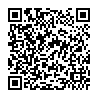 